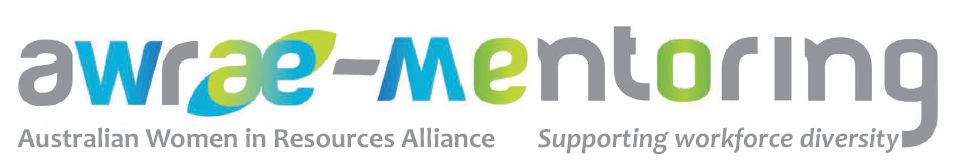 The Mentee ToolkitThis Toolkit is designed to be used with your Mentor It is intended to be used it electronically -- you can use it to record notes from your meetings, and there are useful exercises you may like to do with your Mentor.First Meeting ToolDirections: Use this two-page tool for the first meeting with your mentor (for future meetings use the Meeting Tool). Template Meeting Tool for Subsequent MeetingsMeeting Tool: Meeting 2 Meeting Tool: Meeting X Vision Worksheet 

Summary of Values and Strengths, with your personal and professional visionAdapted from Loehr and Schwartz, (2003) The Power of Full Engagement, The Free Press: New York.Strengths AssessmentPut simply, your strengths are the things you do naturally that energise you and you’re great at. You find them easy.The list below represents a list of strengths identified by the Centre for Applied Positive Psychology and used in their Realise2 tool.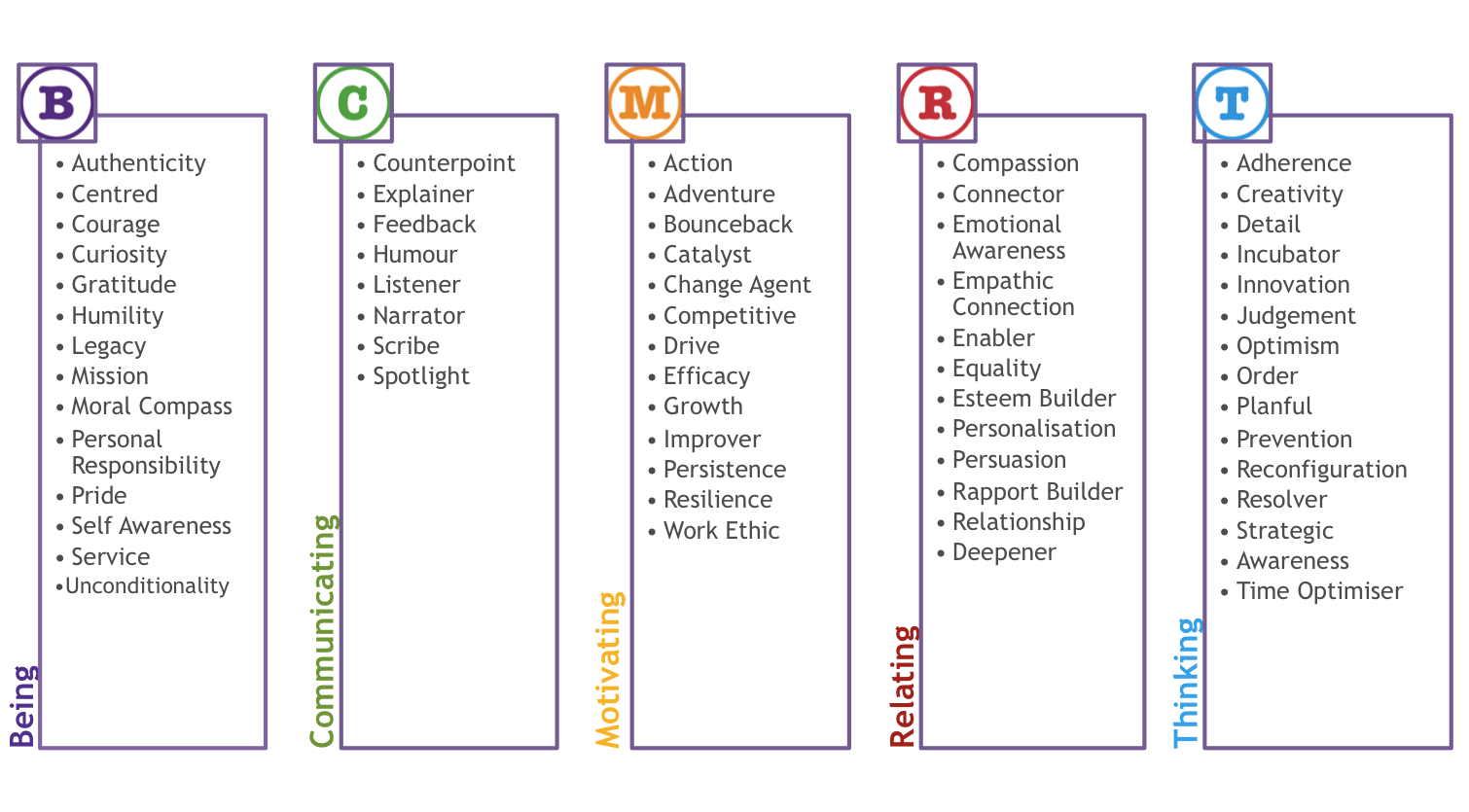 Ref: CAPP, 2012You can use your own language to describe your strengths, or borrow from this list.My Top StrengthsThe Logic TreeTo clarify how to achieve difficult, complex goalsPeople often fail to start working towards a goal, because they can’t see a clear path towards it.  The Logic tree helps break down a more complex goal into a series of more easily achieved steps. A mentor can help give examples of how they got from A to B – however, this may not always be relevant and the path for you may be different. (For example, because times have changed, they are starting at a different point, and/or they have a different set of skills and personality traits.)The starting point of the logic tree is to express the goal in as few words as possible. For example, “I want to become a Mine Planning Manager”. Next is to ask the question, “What would have had to happen for you to achieve that?” A number of statements will emerge. In this example, these might include: “Qualify as an accredited director”. “Understudy Mine Planning Manager”, “Gain wider experience across the operations function”, “Build relationships with a specialist head-hunter” and so on.For each of these statements, repeat the question “What would have had to happen for you to achieve that?” Keep doing so until you have covered a large sheet of paper (you may need several sheets of flipchart paper fixed together) and have reached the point on each of the roots of the logic tree, where you can label items “Things I can do now”. Begin to apply some timelines e.g. by what date do I want to achieve x?Step and back and review the process – by now the goal should seem more achievable than before. Has anything been missed?Regularly review where you are on the flowchart.The logic tree provides a practical roadmap for change. In some cases, your response to the logic tree is to recognise that you are unwilling to invest the amount of time and energy that will be needed – so you move on to a different goal, which you are more able to commit to.[Source: Megginson, D. &, Clutterbuck D. (2005) Techniques for Coaching and Mentoring, Elsevier: Oxford]The AWRA e-Mentoring Program is delivered by AMMA, and funded by the Australian Government through the National Resources Sector Workforce Strategy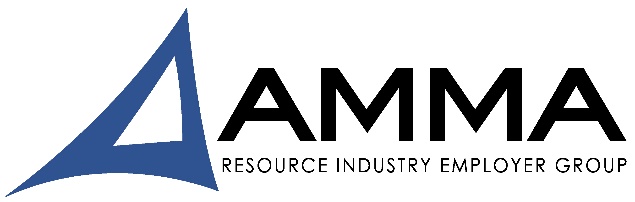 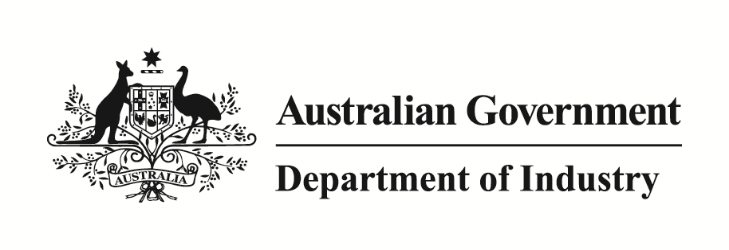 Background information on your MentorBackground information on your MentorBackground information on your MentorBackground information on your MentorBackground information on your MentorName of MentorBest contact addressTel (BH)Tel (AH)MobileEmailBackground (work, education, other):Background (work, education, other):Background (work, education, other):Background (work, education, other):Background (work, education, other):Your needs  Discuss areas/strengths to leverage as well as growth areas to improve. What knowledge, skills, attitude changes, and resources do you need?  It is important to reach agreement on some goals in the first couple of sessions, even if the goals change later.Your needs  Discuss areas/strengths to leverage as well as growth areas to improve. What knowledge, skills, attitude changes, and resources do you need?  It is important to reach agreement on some goals in the first couple of sessions, even if the goals change later.Your needs  Discuss areas/strengths to leverage as well as growth areas to improve. What knowledge, skills, attitude changes, and resources do you need?  It is important to reach agreement on some goals in the first couple of sessions, even if the goals change later.Your needs  Discuss areas/strengths to leverage as well as growth areas to improve. What knowledge, skills, attitude changes, and resources do you need?  It is important to reach agreement on some goals in the first couple of sessions, even if the goals change later.Your needs  Discuss areas/strengths to leverage as well as growth areas to improve. What knowledge, skills, attitude changes, and resources do you need?  It is important to reach agreement on some goals in the first couple of sessions, even if the goals change later.ImmediateLonger termHow we will manage the relationshipHow we will manage the relationshipHow we will manage the relationshipHow we will manage the relationshipHow we will manage the relationshipExpectations of each otherExpectations of each otherHow often, when and how we’ll “meet”How often, when and how we’ll “meet”Ways we’ll communicate Ways we’ll communicate Limits or constraints on our interaction and how we’ll handle thoseLimits or constraints on our interaction and how we’ll handle thoseChallenges we’re likely to face and what we can do to prevent or manage these (discuss how you’ll manage when either of you is travelling for example)Challenges we’re likely to face and what we can do to prevent or manage these (discuss how you’ll manage when either of you is travelling for example)Other agreementsOther agreementsSpecific assistance you think the mentor can provide (keep general at this point)Specific assistance you think the mentor can provide (keep general at this point)Specific assistance you think the mentor can provide (keep general at this point)Specific assistance you think the mentor can provide (keep general at this point)Specific assistance you think the mentor can provide (keep general at this point)How we’ll know we’ve been successfulHow we’ll know we’ve been successfulHow we’ll know we’ve been successfulHow we’ll know we’ve been successfulHow we’ll know we’ve been successfulAction items to complete before next meetingAction items to complete before next meetingAction items to complete before next meetingAction items to complete before next meetingAction items to complete before next meetingNext meeting date, time, channelNext meeting date, time, channelNext meeting date, time, channelNext meeting date, time, channelNext meeting date, time, channelDate/Time: Date/Time: ChannelProgress made/successes to celebrateWhat has happened since the last session? What have you done that you’re proud of? What are you noticing? Progress made/successes to celebrateWhat has happened since the last session? What have you done that you’re proud of? What are you noticing? Progress made/successes to celebrateWhat has happened since the last session? What have you done that you’re proud of? What are you noticing? Progress made/successes to celebrateWhat has happened since the last session? What have you done that you’re proud of? What are you noticing? Progress made/successes to celebrateWhat has happened since the last session? What have you done that you’re proud of? What are you noticing? Challenges What obstacles do you see in your path? What do you need to focus on?Challenges What obstacles do you see in your path? What do you need to focus on?Challenges What obstacles do you see in your path? What do you need to focus on?Challenges What obstacles do you see in your path? What do you need to focus on?Challenges What obstacles do you see in your path? What do you need to focus on?Specific goal(s)/topic(s) for this meetingSpecific goal(s)/topic(s) for this meetingSpecific goal(s)/topic(s) for this meetingSpecific goal(s)/topic(s) for this meetingSpecific goal(s)/topic(s) for this meetingHow can your Mentor best support you?How can your Mentor best support you?How can your Mentor best support you?How can your Mentor best support you?How can your Mentor best support you?Key things learned from this meetingKey things learned from this meetingKey things learned from this meetingKey things learned from this meetingKey things learned from this meetingFollow-up actionsFollow-up actionsFollow-up actionsFollow-up actionsFollow-up actionsMenteeMentorDate/Time: Date/Time: ChannelProgress made/successes to celebrateWhat has happened since the last session? What have you done that you’re proud of? What are you noticing? Progress made/successes to celebrateWhat has happened since the last session? What have you done that you’re proud of? What are you noticing? Progress made/successes to celebrateWhat has happened since the last session? What have you done that you’re proud of? What are you noticing? Progress made/successes to celebrateWhat has happened since the last session? What have you done that you’re proud of? What are you noticing? Progress made/successes to celebrateWhat has happened since the last session? What have you done that you’re proud of? What are you noticing? Challenges What obstacles do you see in your path? What do you need to focus on?Challenges What obstacles do you see in your path? What do you need to focus on?Challenges What obstacles do you see in your path? What do you need to focus on?Challenges What obstacles do you see in your path? What do you need to focus on?Challenges What obstacles do you see in your path? What do you need to focus on?Specific goal(s)/topic(s) for this meetingSpecific goal(s)/topic(s) for this meetingSpecific goal(s)/topic(s) for this meetingSpecific goal(s)/topic(s) for this meetingSpecific goal(s)/topic(s) for this meetingHow can your Mentor best support you?How can your Mentor best support you?How can your Mentor best support you?How can your Mentor best support you?How can your Mentor best support you?Key things learned from this meetingKey things learned from this meetingKey things learned from this meetingKey things learned from this meetingKey things learned from this meetingFollow-up actionsFollow-up actionsFollow-up actionsFollow-up actionsFollow-up actionsMenteeMentorMY DEEPEST VALUESMY STRENGTHSJumping ahead to the end of my life, what are the 3 most important lessons I’ve learned and why are they so criticalWhen I think of someone I deeply respect, the 3 qualities I most admire are:What is the one sentence inscription you would like to see on your tombstone that captures who you really were in your life?Describe yourself when you are at your best	Now write your vision statement in the present tense. It should be practical and deeply inspiring, and reflect the person you most want to be in your personal life and work life.My personal vision, reflecting my deepest values is:My work/career vision, reflecting my personal vision and deepest values: